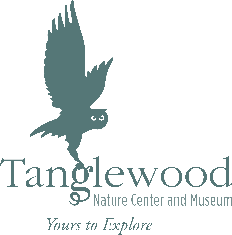 Summer Camp Counselor-in-Training Overview and ApplicationCounselor-in-Training Description:Counselors-in-Training (CITs) assist the camp counselors in providing a safe and fun camp experience at Tanglewood. They will help lead environmental education activities, games, crafts, stories, hikes, and more. In addition to supervising campers during the camp activities listed above, our CITs will also assist with camp preparation, check-in and check-out, and will serve as a positive role model for children in camp. This is an educational position that will involve being paired with two counselors each session.CITs will send their applications to the Camp Director. The Camp Director is the supervisor of the CITs and they should report all concerns to the Camp Director. CITs will remain under the supervision of the camp counselors for most of the camp day. CITs are strongly encouraged to attend training with the counselors, June 22nd-26th, to receive training on safety, the division of responsibilities in the counselor team, and child behavioral management strategies. Eligibility:Must be at least 15 years old by June 1st, 2020, with previous experience as a camper (mandated by New York Health Department). Must be enthusiastic about camp, enjoy working with children, animals, and the natural environment!Must have completed application including two personal references.Must be committed to one day of mandatory pre-camp training, Friday June 26th.Must be committed to at least three full weeks of camp over the course of the summer. Application Process: Applications must be completed by May 15th, 2020 (of course we welcome applications earlier in the season!). Interviews must be completed by June 12th. The Camp Director will notify applicants of their acceptance and schedules by June 19th.  Counselor-in-Training Program Application 2020Send to Camp Director through email or postal mail by May 15th Jamie Ziegler, Camp Director
Tanglewood Nature Center and Museum
443 Coleman Avenue, Elmira NY 14903
Email: curator  Phone: 607-732-6060Please print clearly below:Name: _________________________________________  Date: _________________Date of Birth: ______/______/_________ Age as of June 1st, 2019: _______________Address: ______________________________________________________________T-shirt size: ADULT S, M, L, XL Home Phone: _______________________ Cell Phone: _________________________Email: ________________________________________________________________Parent/Guardian 1 Name: _______________________ Cell: _____________________Parent/Guardian 2 Name: _______________________ Cell: _____________________Parent/Guardian Email(s): ________________________________________________Have you ever attended any camp as a camper? __Yes ___No  If yes, for how many years? __________If so, what do you remember most about your experience? ______________________________________________________________________________________________________________________Have you ever been a CIT before? ____Yes ____No   If yes, for how many years? _________________If so, what do you remember most about your experience? ______________________________________________________________________________________________________________________Short Answers: Please write a few sentences answering the questions below, and attach it to your application. What experience do you have working with children? If a camper didn’t want to participate in an activity, what would you do?Why do you want to be a CIT at Tanglewood? What are some of your passions, interests, or hobbies?Please keep in mind that the minimum number of weeks a CIT must commit to is three full (Monday-Friday) weeks, so that we can see you grow and become a more experienced leader. CITs are expected to arrive at 9am and stay until 4pm, in order to prepare for the day and review curriculum as part of the counselor team.We limit the number of CITs to two per week, so we will balance your availability with other CITs.Circle all of the weeks that you are available: Would you be interested in being a CIT for more than three weeks of camp? _____Yes  _____No If so, how many weeks would you like to be a CIT? _____________Please provide two personal references (teachers, coaches, etc.) who are not related to you. Name:  _____________________________________________________Relationship: ________________________________________________Phone number: __________________ Email: ______________________Name:  _____________________________________________________Relationship: ________________________________________________Phone number: __________________ Email: ______________________I understand that this application and/or the granting of an interview does not represent a contract or promise of acceptance into the CIT program at Tanglewood Nature Center and Museum. I understand and agree that if selected, my training will be at-will and may be terminated by the CIT Coordinator, the Camp Director, or the Executive Director of Tanglewood Nature Center and Museum. ___________________________________________ 				_____/_____/_____Signature of Applicant								Date_____________________________________ 					____/_____/______Signature of Parent/Guardian 							DateParents/Guardians must complete and sign the two sections below:Medical InformationI am the parent or legal guardian of this participant, and hereby grant permission for him/her to participate fully in Tanglewood’s CIT Program. Parent/guardian signature: ____________________Emergency Contact: ________________________________________________Phone: ____________________________ Cell: __________________________May be picked up by: _______________________________________________N.B. all campers and CITs under 18 will have to be signed out by an adult with a photo ID. List any names of who can pick up your CIT above. If you need to add a name later, please contact Tanglewood.Dietary restrictions, special considerations, or medical concerns: _____________________________________________________________________________________________________________Has your child ever been stung by a bee? ____Yes ____No Liability Release Authorization: In consideration for being accepted by Tanglewood to participate in the CIT Program, we (I) [and on behalf of our (my) child-participant] heirs, successors, and assigns, do hereby release, forever discharge and agree to release, defend, indemnify and hold harmless Tanglewood, its officers, agent, volunteers and interns from and against any claims, demands, liability, damages, lawsuits or other actions, thereof from any and all liability, for personal injury, sickness, or death, as well as property damage and expenses, of any nature whatsoever which may be incurred by the undersigned and the child participant that occur while said child is participating in Tanglewood CIT Program.Furthermore, we (I) [and on behalf of our (my) child-participant] hereby assume all risk of personal injury, sickness, death, damage and expense as a result of participation in the CIT Program at Tanglewood Nature Center’s Summer Camp, including games and activities involved therein. I authorize the staff of Tanglewood Nature Center to act for me according to their best judgment in any emergency requiring medical attention. I understand that I will be financially responsible for all charges and fees incurred in the rendering of said emergency treatment, regardless of whether or not my medical insurance would cover such charges and fees. I also authorize Tanglewood Nature Center to use photographs, and/or video of the CIT named on this registration, which may be needed for promotional purposes and development, printed and on Tanglewood’s website. ___Yes ___ NoParent/Guardian name (printed): ________________________________________________________Parent/Guardian signature: ____________________________________________________________Date: ____/____/______Week 1Week 2Week 3Week 4Week 5Week 6Week 7Week 8Week 9Week10June 29-July 2 *no camp Friday*July 6-July 10July 13-July 17July 20-July 24July 27-July 31 NO CAMP THIS WEEK! Aug 10-Aug 14Aug 17-Aug 21 Aug 24- Aug 28 Aug 31 – Sep 3 *no camp Friday* 